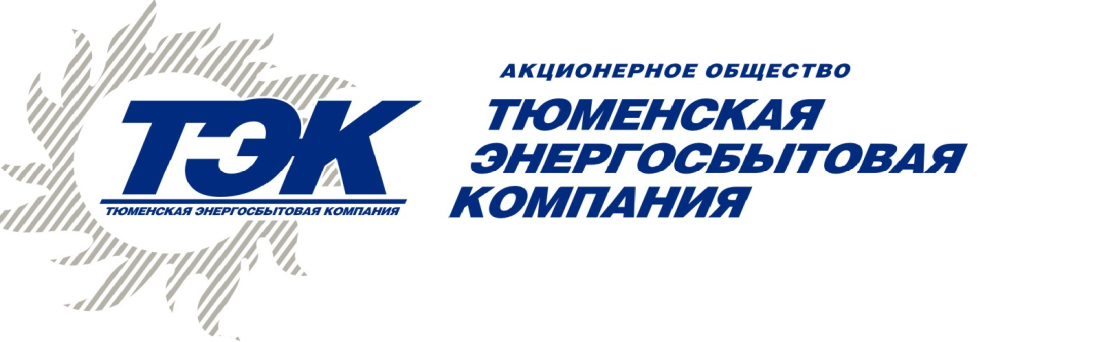 Служба по связям с общественностью и работе со СМИТел.: (3462)77-77-77 (доб.16-838)Факс: (3462)77-77-77 (доб.12-026)www.tmesk.ru26.01.2017 г.Пресс-релизПовышающий коэффициент к нормативам потребления электроэнергии увеличен до 1,5С 1 января 2017 года при расчетах за электроэнергию по нормативам потребления применяется повышающий коэффициент 1,5.Напомним, согласно Постановлению Правительства РФ от 29.06.2016 года № 603 «О внесении изменений в некоторые акты Правительства РФ по вопросам  предоставления коммунальных услуг» с  1 июля по 31 декабря 2016 года повышающий коэффициент составлял 1,4, а с 1 января 2017 года – вырос до 1,5. Повышающий коэффициент будет применяться для расчетов с собственниками помещений, не установившими индивидуальные приборы учета при наличии технической возможности их установки, а также не обеспечившими своевременную замену вышедшего из строя прибора учета. Абоненты, которые не могут установить счетчик по техническим причинам, будут платить как и раньше – по нормативу без повышающего коэффициента. В платежных документах АО «Тюменская энергосбытовая компания» за январь 2017 года размер превышения платы с использованием повышающего коэффициента для указанной категории потребителей будет вынесен отдельной строкой, что позволит наглядно увидеть сумму переплаты. Таким образом, государство стимулирует собственников жилья к установке приборов учета и расчетам за ЖКУ по их показаниям, поскольку оплата по нормативу становится экономически невыгодной. Стоит отметить, что АО «ТЭК» уделяет серьезное внимание состоянию приборного парка своих потребителей. С января текущего года сотрудники компании возобновили проверку приборов учета потребителей на территории обслуживания. При выявлении недочетов в работе счетчика собственнику жилья дается 30 дней на устранение неисправности или замену прибора. В ином случае потребитель будет переведен на расчеты по нормативу.   При использовании материалов АО «Тюменская энергосбытовая компания» ссылка на источник обязательна!